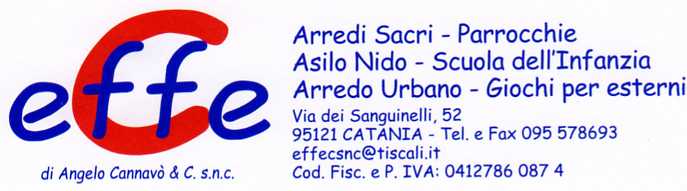 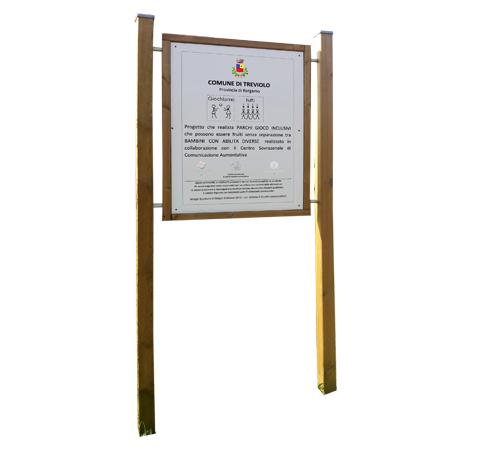 Descrizione:Bacheca da esterno cm 240x80, realizzata in pinonordico impregnato in autoclave, con parte centralestudiata per ospitare cartelli della dimensionemassima di 70x50 cm.I pali montanti sono della sezione di 9x9 cm, dotati dicopripalo in plastica colorataCategoria :BachecheCodice: EP02160